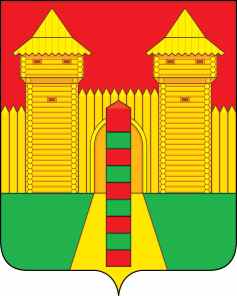 АДМИНИСТРАЦИЯ  МУНИЦИПАЛЬНОГО  ОБРАЗОВАНИЯ«ШУМЯЧСКИЙ  РАЙОН» СМОЛЕНСКОЙ  ОБЛАСТИРАСПОРЯЖЕНИЕот  10.08.2021г.  № 296-р         п. ШумячиРуководствуясь Правилами благоустройства территории Шумячского городского поселения,  утвержденными решением Совета депутатов Шумячского городского поселения от 25.11.2018 №55 1. Произвести санитарную вырубку деревьев в количестве 14 штук (липы) на тротуаре по улице Интернациональной п. Шумячи и 1 дерева на земельном участке с кадастровым номером 67:24:0000000482 по ул. Заводская (центральный парк) с последующей посадкой низкорослых деревьев. 2. Контроль за исполнением настоящего распоряжения возложить на начальника Отдела городского хозяйства Администрации муниципального образования «Шумячский район» Смоленской области Л.А. Павлюченкову. О санитарной вырубке деревьев на территории Шумячского городского поселения Глава  муниципального образования «Шумячский район» Смоленской области            А.Н. Васильев